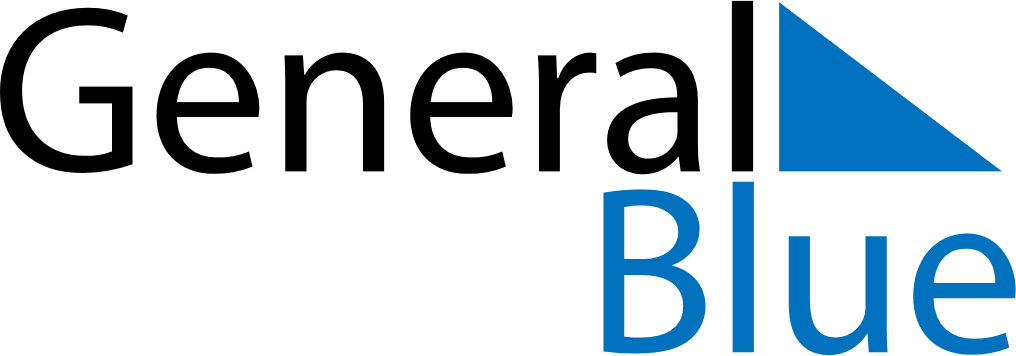 June 2019June 2019June 2019French GuianaFrench GuianaMONTUEWEDTHUFRISATSUN123456789Pentecost10111213141516Abolition of Slavery
Whit Monday1718192021222324252627282930